Минобрнауки РоссииБузулукский гуманитарно-технологический институт (филиал)федерального государственного бюджетного образовательного учреждениявысшего  образования«Оренбургский государственный университет»Кафедра педагогического образованияМетодические указания для обучающихся по освоению дисциплины«Б.1.Б.11.1 Психология личности»Уровень высшего образованияБАКАЛАВРИАТНаправление подготовки44.03.01 Педагогическое образование(код и наименование направления подготовки)Дошкольное образование, Начальное образование, Иностранный язык (английский) (наименование направленности (профиля) образовательной программы) Тип образовательной программыПрограмма академического бакалавриатаКвалификацияБакалаврФорма обученияЗаочнаяБузулук 2017Психология личности: методические указания для обучающихся по освоению дисциплины / Л.А.Омельяненко; Бузулукский гуманитарно-технологический институт (филиал) ОГУ - Бузулук: БГТИ (филиал) ОГУ, 2017. - 39 с.Составитель ____________________  «___»______________2017 г.Методические указания содержат рекомендации по освоению дисциплины «Психология личности», перечень функций, целей, видов самостоятельной работы студентов, указания по организации внеаудиторной самостоятельной работы, разъяснения о промежуточной аттестации. Методические указания предназначены для студентов, обучающихся по направлению подготовки 44.03.01 Педагогическое образование.Методические указания для обучающихся по освоению дисциплины являются приложением к рабочей программе по дисциплине «Психология личности».                                                                        © Омельяненко Л.А., 2017                                                                   © БГТИ (филиал) ОГУ, 2017Содержание       Введние…………………………………………………………        4ВведениеЦель методических указаний - обеспечить студенту оптимальную организацию процесса изучения дисциплины, а также выполнения различных форм аудиторной и самостоятельной работы. Студентам необходимо ознакомиться: с содержанием рабочей программы дисциплины, методическими указаниями по данной дисциплине, фондом оценочных средств,  графиком консультаций преподавателя кафедры.Цель (цели) освоения дисциплины:формирование целостного представления о психологических особенностях личности как закономерностях её деятельности и обучения, раскрытие психологического аспекта профессиональной подготовки будущих педагогов путем расширения их представлений о фундаментальности психологии, её прикладном характере; об исторически сложившихся и современных подходах к решению психологических  проблем жизни и деятельности личности, её развития ,образования и  воспитания.Задачи: теоретическое освоение обучающимися современных психологических концепций и моделей личности. Приобретение практических навыков диагностики психических процессов и свойств личности обучающегося. Ознакомление с актуальными психолого - педагогическими проблемами в современном образовательном пространстве.1 Виды работы студентовОсновные виды занятий: по курсу предусмотрено проведение лекционных занятий, на которых дается основной систематизированный материал, практические занятия, самостоятельная работа, сдача зачета. Распределение занятий по часам представлено в РПД. Важнейшим этапом курса является самостоятельная работа. В учебном процессе высшего учебного заведения выделяют два вида самостоятельной работы: аудиторная и внеаудиторная.Аудиторная самостоятельная работа по дисциплине «Психология личности»  выполняется на учебных занятиях под непосредственным руководством преподавателя и по его заданиям.Внеаудиторная самостоятельная работа выполняется студентом по заданию преподавателя, но без его непосредственного участия. Задания для самостоятельной работы содержатся в фонде оценочных средств по дисциплине. Выполненные задания к каждому разделу сдаются в письменном виде или в электронном варианте.Необходимость организации со студентами разнообразной самостоятельной деятельности определяется тем, что удается разрешить противоречие  между трансляцией знаний и их усвоением во взаимосвязи теории и практики.В учебном процессе высшего учебного заведения выделяют два вида самостоятельной работы: аудиторная и внеаудиторная.Аудиторная самостоятельная работа по дисциплине «Психология личности»  выполняется на учебных занятиях под непосредственным руководством преподавателя и по его заданиям.Внеаудиторная самостоятельная работа выполняется студентом по заданию преподавателя, но без его непосредственного участия.Содержание  самостоятельной работы определяется в соответствии с рекомендуемыми видами заданий ,согласно рабочей программы дисциплины «Психология личности».По курсу «Психология личности» предусмотрены лекционные занятия, на которых дается основной систематизированный материал, и практические занятия. Распределение занятий по часам представлено в рабочей программе дисциплины. Практические занятия способствуют более глубокому пониманию теоретического материала учебного курса, а также развитию, формированию и становлению различных уровней составляющих профессиональной компетентности обучающихся. Практическая работа заключается в выполнении обучающимися самостоятельно или под руководством преподавателя комплекса учебных заданий, направленных на совершенствование общеобразовательных компетенции обучающихся по направлению подготовки 44.03.01 Педагогическое образование (углубление и расширение знаний о теоретических подходах к проблеме личности в психологии; формирование мировоззренческой и иследовательской позиции по основным проблемам психологии личности; изучение и формирование понятийного аппарата, необходимого для осмысления и анализа психических проявлений человека как личности; раскрытие взаимообусловленности биологических и средовых факторов формирования и развития личности; выявление факторов внутриличностной согласованности и механизмов достижения человеком непротиворечивого чувства Я; определение возможностей практической реализации знаний по психологии личности).Семинарские (практические) задания обучающиеся представляют в письменном виде. Подготовленные обучающимися сообщения, моделирование психологических и социальных задач, формирование монологической речи на заданную тему озвучиваются в аудитории на практическом занятии с соответствующим анализом и комментариями преподавателя и обучающихся. Тематика семинарских (практических) занятий представлена в методических указаниях к данному виду работы и соответствует рабочей программе дисциплины.2. Методические рекомендации по организации самостоятельной работы обучающихся2.1 Общие требования к организации самостоятельной работы обучающихся Целью самостоятельной (внеаудиторной) работы обучающихся является совершенствование педагогической компетенции на уровне, необходимом для бакалавров; совершенствование психологической грамотности.Основными задачами самостоятельной работы обучающихся являются:совершенствование знаний  области психологии личности в современном и историческом аспектах;овладение осознанным употреблением категорий, смысловым массивом и конкретными положениями пcихологических знаний обогащение дисциплины и культуры мышления посредством изучения и анализа изысканий мыслителей отечественной и зарубежной психологии;приобретение опыта творческой и исследовательской деятельности;изучение психолого-педагогических средств в различных функциональных и академических направлениях отечественной и зарубежной психологии;развитие творческой инициативы, самостоятельности и ответственности.Самостоятельная работа обучающихся по дисциплине «Психология личности» обеспечивает:закрепление знаний, полученных обучающимися в процессе лекционных и практических занятий;совершенствование знаний основных положений современного и исторического психологического знания;изучение психологических текстов различных стилей, направлений и предназначений, используемых в зависимости от ситуации социального бытия;формирование навыков работы с психологическими  словарями, периодической, научной литературой по дисциплине.В процессе выполнения самостоятельной работы обучающийся овладевает умениями и навыками составления логически и лингвистически оформленной профессиональной речи, составления текстов научных и практико-ориентированных высказываний используемых в ходе профессиональной деятельности.Самостоятельная работа является обязательной для каждого обучающегося.Выполнение упражнений связанно с анализом языковой нормы, работой с психологическими  словарями, подготовкой сообщений на  психолого--педагогическую тематику.В самостоятельную работу, обеспечивающую подготовку к текущим аудиторным занятиям включаются такие формы, как:- работа с конспектом лекций;- работа над учебным материалом (учебниками, первоисточниками, дополнительной литературой);- подготовка сообщений к выступлению на семинаре, подготовка докладов;- ответы на контрольные вопросы и др.Видами заданий для внеаудиторной самостоятельной работы могут быть:- чтение текста учебника, первоисточника, дополнительной литературы;- составление плана текста; - графическое изображение структуры текста; - конспектирование текста; выписки из текста;- ознакомление с нормативными документами;- работа с конспектом лекций (обработка текста; повторная работа над учебным материалом (учебника, первоисточника, дополнительной литературы, аудио- и видеозаписей);- составление плана и тезисов ответа; составление таблиц для систематизации учебного материала; изучение нормативных материалов; ответы на контрольные вопросы; аналитическая обработка текста (аннотирование, рецензирование, реферирование и др.);- подготовка сообщений к выступлению на семинаре, конференции; подготовка рефератов, докладов; составление библиографии, тематических кроссвордов, тестирование и др.Задачи организации самостоятельной работы обучающихся заключаются также в том, чтобы осуществить: - обретение навыков самостоятельной научно-исследовательской работы на основании анализа текстов педагогических источников и применения различных методов исследования; - выработка умения самостоятельно и критически подходить к изучаемому материалу. Самостоятельная работа должна обеспечивать овладение знаниями, закрепление и систематизацию знаний, формирование умений и навыков. Апробированная технология характеризуется алгоритмом, который включает следующие логически связанные действия обучающегося: - чтение текста (учебника, пособия, конспекта лекций); - конспектирование текста; - выполнение упражнений; - подготовка к деловым играм; - ответы на контрольные вопросы; - составление планов и тезисов ответа.Методические указания по организации внеаудиторной самостоятельной работы на занятии способствуют организации последовательного изучения материала, вынесенного на самостоятельное освоение в соответствии с учебным планом, программой учебной дисциплины имеет такую структуру как: - тема; - вопросы и содержание материала для самостоятельного изучения; - форма выполнения задания; - алгоритм выполнения и оформления самостоятельной работы; - рекомендуемые источники информации (литература основная, дополнительная, нормативная, ресурсы Интернет и др.). Самостоятельная работа (СР) как вид деятельности обучающегося многогранна. В качестве форм СР при изучении дисциплины «Психология личности» предлагаются: - работа с научной и учебной литературой; - подготовка доклада к практическому занятию;- написание эссе;- более глубокое изучение с вопросами, изучаемыми на практических занятиях; - подготовка к зачету. 2.2 Организация самостоятельной работы обучающихся по прослушиванию лекцийЛекции имеют целью дать систематизированные основы научных знаний. На лекциях обучающиеся получают необходимую информацию, во многом дополняющую учебники и учебные пособия, знакомятся с последними достижениями науки. Поэтому умение сосредоточенно слушать лекции, активно, творчески воспринимать излагаемые сведения является непременным условием их глубокого и прочного усвоения, а также развития умственных способностей.Слушание и запись лекций - сложные виды вузовской работы. Внимательное слушание и конспектирование лекций предполагает интенсивную умственную деятельность студента. В процессе слушания обучающиеся должны разобраться в том, что излагает лектор; обдумать сказанное им; связать новое с тем, что уже известно по данной теме из предыдущих лекций, прочитанных книг и журналов. То, что действительно внимательно прослушано, продумано и записано на лекциях, становится собственным достоянием, входит в Ваш образовательный фонд.Слушая лекции, необходимо стремиться понять цель изложения, уловить ход мыслей лектора, логическую последовательность изложения, понимать, что хочет доказать лектор. Краткие записи лекций, конспектирование их помогает усвоить материал.Внимание человека очень неустойчиво. Требуются волевые усилия, чтобы оно было сосредоточенным. Систематически контролируйте себя в этом отношении при прослушивании лекции.Установлено, что конспектирование лекций имеет большое образовательное и воспитательное значение для слушателей; оно развивает ум, обогащает научными данными, способствует закреплению знаний вооружает необходимыми умениями и навыками, компетенциями. Однако конспект является полезным тогда, когда записано самое существенное, основное. Если же студент стремится записать дословно всю лекцию, то такое «конспектирование» приносит больше вреда, чем пользы. Некоторые студенты просят иногда лектора «читать помедленнее...». Им хочется, чтобы лекция превратилась в лекцию-диктовку. Это очень вредная тенденция, ибо в этом случае студент механически записывает большое количество услышанных сведений и не размышляет над ними.Что же надо необходимо записывать на лекции? Прежде всего - тему лекции, план (основные ее вопросы), важнейшую их аргументацию; далее яркие примеры, научные определения и выводы, которые дает лектор по материалу.Обычно лекторы, изменяя силу, тембр голоса или замедляя чтение, выделяют и подчеркивают важнейшие положения излагаемого материала, делают записи и зарисовки на доске. Это помогает студентам уяснить и записать самое важное, существенное.Запись лекций рекомендуется вести по возможности с использованием собственных формулировок. Конспект необходимо подразделять на пункты, параграфы, соблюдая красную строку. Принципиальные места, определения, формулы следует сопровождать замечаниями: «важно», «особо важно», «хорошо запомнить» и т.п. Возможно разработать собственную «маркографию».Например:! - важно;!! - очень важно;? - под вопросом;P - проверить;R - запомнить;C - скопировать;Y - посмотреть в учебнике;ZB - пример (например).Над конспектами лекций необходимо систематическим работать: перечитывать их, корректировать текст, делать дополнения, размечать цветом то, что должно быть глубоко и прочно закреплено в памяти. Первый просмотр конспекта рекомендуется сделать вечером того дня, когда была прослушана лекция. Затем вновь просмотреть конспект через 3-4 дня. Времени на такую работу уходит немного, но результаты обычно достаточно высокие. Работая над конспектом лекций, всегда следует использовать не только учебник, но и дополнительную литературу, рекомендуемую лектором. Достаточно серьезная, кропотливая работа с лекционным материалом позволяет каждому обучающемуся овладеть научными знаниями, компетенциями и развить в себе задатки, способности, дарования.2.3 Организация самостоятельной работы обучающихся по подготовке к практическим занятиямПрактические занятия по дисциплине проводятся с целью углубления и закрепления знаний, полученных на лекциях и в процессе самостоятельной работы над нормативными документами, учебной и научной литературой. Все формы практических и семинарских занятий (круглые столы, дискуссии, мозговой штурм, кейс - ситуации, коллоквиум, проектная деятельность, психологический тренинг и пр.) служат тому, чтобы обучающиеся отрабатывали на них практические действия по решению проблемных ситуаций, складывающихся в реальной жизнедеятельности. Главной целью такого рода занятий является: научить обучающихся применению теоретических знаний на практике. С этой целью на занятиях моделируются фрагменты их будущей деятельности в виде учебных ситуационных задач, при решении которых обучающиеся отрабатывают различные действия по применению соответствующих знаний в области нормативно-правовых и этических проблем. На практическом занятии обсуждаются теоретические положения изучаемого материала, уточняются позиции авторов научных концепций, рассматриваются психолого-педагогические и этические основы деятельности будущего бакалавра, ведется работа по осознанию обучающихся категориального аппарата дисциплины, определяется и формулируется отношение обучающихся к теоретическим проблемам науки, оформляется собственная позиция будущего специалиста. Форма работы на семинарских занятиях – диалог: и обучающиеся, и преподаватель вправе задавать друг другу вопросы, которые возникли или могут возникнуть у них в процессе изучения и обсуждения материала. Делятся своими сомнениями, наблюдениями. Приводят доводы «за» и «против» той или иной позиции, обосновывают возможность применения на практике тех или иных теоретических положений. При подготовке к практическому занятию обучающимся необходимо: - изучить, повторить теоретический материал по заданной теме; - рассмотреть список основной и дополнительной литературы, где обучающиеся могут найти ответы на вопросы. Обратить внимание на категории, которыми оперирует автор.- выписать основные понятия и систематизировать их;- составить развернутый план изучаемого материала, который может быть использован для ответа на занятии;- подготовить практикум по заданной теме, уделяя особое внимание работе со справочной литературой.Для обучающихся заочной формы обучения для освоения практической части дисциплины предусматривается выполнение контрольной работы, задание на которую выдается преподавателем.Тематика семинарских занятий.Практические занятия (семинары)Тема. Психологический тренинг «Я среди людей».Это коммуникативный тренинг, цель которого – формирование навыков общения, умения слушать, высказывать свою точку зрения, аргументировать и отстаивать свою позицию. Для развития самооценки и формирования полного и точного представления о себе как индивидуальности крайне важно научиться жить среди других людей, общаться с удовольствием, не избегать, а использовать любую возможность контакта с человеком для того, чтобы лучше понять людей и себя.К коммуникативным умениям относятся:Описание поведения, т. е. сообщение о наблюдаемом без оценивания  и без приписывания мотивов. Такая обратная связь, основанная на наблюдениях, вызывает наименьшую психологическую защиту и наибольшее желание изменить поведение.Коммуникация чувств — ясное сообщение о своем внутреннем состоянии, понимание и принятие своих и чужих чувств. Чувства выражаются телодвижениями, словами, поэтому легко ошибиться относительно эмоционального  состояния другого человека. Мы часто  передаем чувства в неявной форме или в форме оценки. Например: «Ты всегда всех задеваешь» — оценка человека. «Я чувствую себя обиженной, когда ты так говоришь» — выражение чувства. Чтобы тебя правильно поняли, лучше использовать при общении прямые определения: «Я чувствую смущение, огорчение, сожаление и т. п.».Активное слушание — умение внимательно слушать партнера и понимать его точку зрения.Эмпатия — адекватное восприятие того, что происходит во внутреннем мире другого человека.Конфронтация — действия, направленные на то, чтобы побудить другого человека осознать, проанализировать или изменить свое решение или поведение. В конфронтации заложены большие возможности пользы и вреда. Продуктивная конфронтация предполагает положительные отношения с человеком.Помимо описанных коммуникативных умений, подросткам  в их дальнейшей самостоятельной жизни будут необходимы навыки  делового общения, такие, как:установление контакта;ориентация в проблеме;аргументация своей точки зрения, отстаивание своих интересов;навыки принятия решений, нахождение компромисса.Тренинг состоит из двух частей:1.Специальные упражнения, направленные на формирование отдельных коммуникативных умений и навыков делового общения.  2.Упражнения, в которых активизируются все умения.Занятие 1 «Установление контакта» Цель  - способствовать  сплочению группы, формирование навыков установления контакта.Приветствие. Представление ведущего. Знакомство с целями занятий, форма проведения  (что такое « тренинг», особенности формы общения в группе, в кругу).Если работаем с новой группой, где участники не знакомы между собой проводим упражнение «Знакомство». По кругу называем свое имя и черту характера на первую букву своего имени.   Обсуждение правил. «Сегодня мы должны обсудить и принять правила, которым будем следовать работая в группе.»  Правила групповой работы:1. Не опаздывать.2. Не говорить друг о друге плохо, не «комментировать»3. Не перебивать и слушать друг друга.4. Подводить итоги после каждого занятия.5. Не выносить сор из избы (обсуждаем только что происходит здесь и сейчас)6. Быть откровенными в выражении чувств ( я чувствую, я думаю)7. Быть активными в работе.8. Поддерживать друг друга (хорошее слово каждому участнику)Озвучиваем правила, принимаем те, за которые проголосовало большинство участников.Теоретическая часть. Для того чтобы установился хороший контакт, важно расположить собеседника к себе, вызвать его доверие, интерес к себе. Для этого у нас есть невербальные и вербальные средства. Невербальные - поза, улыбка, контакт глаз, организация пространства общения (дистанция). Вербальные — комплименты, «ритуальные» фразы (какая хорошая погода...), открытые вопросы, дающие   возможность собеседнику ответить более полно. «Золотое правило» общения гласит: «Относись к окружающим так, как ты бы хотел, чтобы относились к тебе» По сути, оно конечно очень простое, однако следовать ему может только тот, кто знает, почему он хочет того или иного отношения, тот, кто имеет опыт самопознания.В результате наших занятий вы должны постараться овладеть навыками установления контакта и эффективного общения, научиться слушать себя и других, но и усвоить, что только благодаря тому, что мы умеем видеть в другом человеке равного себе, мы и существуем как общество.Упражнение «Невербальный контакт».  Один из участников (доброволец) выходит из комнаты. Когда он вернется, то должен определить, кто из участников готов вступить с ним в контакт. При этом все участники  будут  пользоваться только невербальными средствами. Группа в отсутствие водящего должна выбрать участника, который будет демонстрировать готовность вступить в контакт, остальные должны будут показывать нежелание этого делать. Затем выбираются другие добровольцы. При этом количество участников. Желающих вступить в контакт, можно увеличивать – двое, трое и или все.Опрос. «Легко ли было устанавливать контакт? Что помогло определить желающего общаться? Что вы чувствовали, когда понимали, что в общении с вами не заинтересованы?» При обсуждении упражнения следует обратить внимание на признаки, которые помогали определить готовность к вступлению в контакт.Это упражнение позволяет отметить чувствительность, доброжелательность участников, средства невербального контакта.Упражнение «Пустой стул». Для проведения упражнения необходимо нечетное количество участников. Предварительно все рассчитываются на «первый-второй». Все вторые номера сидят на стульях, первые стоят за спинками стульев, оставшийся без пары участник стоит за спинкой свободного стула. Его задача – пригласить кого-нибудь из сидящих на свой стул. При этом он может пользоваться только невербальными средствами, говорить ничего нельзя. Все те, кто сидят на стульях, очень стараются выйти из-под контроля того, кто стоит за их спиной, и попасть на свободный стул. Задача тех. Кто стоит за спинками стульев – удержать своих «подопечных» - для этого надо успеть взять за плечи в тот момент, когда он собирается пересесть, но все  время руки над ним держать нельзя.Опрос. «Как вы приглашали кого-то на свой стул? Как понимали, что вас пригласили на стул? Что больше понравилось - стоять за стулом или сидеть на стуле?Упражнение «Фигуры» (отработка навыка передавать и получать информацию, уточнять, задавать вопросы, пояснять). По очереди в парах один участник объясняет, что нужно рисовать, другой получает информацию, уточняет и рисует.Опрос. « Что было легче - объяснять или рисовать? Какие трудности возникали, как справлялись?» Завершение занятия. По кругу участники высказывают свои впечатления от занятия, что запомнилось, что понравилось, что нового узнали или поняли о себе.Занятие 2 «Эмпатия»Цель – познакомить обучающихся с понятием эмпатия, определить эмпатическую чувствительность и  через активное выполнение упражнений развить эту способность.1.Упражнение «Комплимент».  «Умение увидеть сильные стороны, положительные качества у любого человека и, главное найти нужные слова, чтобы сказать ему об этом. – вот что необходимо для приятного и продуктивного общения. Давайте попробуем проверить, насколько мы доброжелательны, умеем ли видеть хорошее в других и говорить об этом.»В кругу каждый участник смотрит на своего соседа слева и думает, какая черта характера, какая привычка этого человека ему больше всего нравиться и как об этом  сказать ему, т.е. сделать комплимент. Начинает любой, кто готов сказать приятные слова своему соседу. Все остальные внимательно слушают. Тот, кому сделан комплимент, должен поблагодарить в ответ, а затем сам сделать свой комплимент своему соседу слева. И так по кругу, пока все участники не скажут что-либо приятное соседу.Необходимо настроить участников на тактичное отношение друг у другу, на развитие умения слушать и слышать говорящего, обращая внимание на его манеру устанавливать контакт ( как приветствовал своего соседа или забыл это сделать, смотрит в глаза или в сторону, как держит руки, как говорит и т.д)«Итак, мы поприветствовали друг друга, настроились на продуктивную работу».Теоретическая часть. « Цель нашего занятия сегодня – познакомиться с понятием «эмпатия».   Эмпатия -  это адекватное представление о том, что происходит во внутреннем мире другого человека.Одно из основных умений человека, которого мы называем общительным, заключается в способности читать мысли и чувства другого человека по глазам, по выражению лица, по позе и т.п. В какой мере эти способности развиты у вас? Давайте сегодня мы это узнаем».Упражнение «Ассоциации» Один из участников (доброволец)  выходит из комнаты. Оставшиеся выбирают участника, которого они загадают. Водящий возвращается, и его задача – угадать загаданного человека. У него есть три попытки. Для того чтобы отгадать, водящий задает участникам вопросы : «Если бы это был цветок (животное, погода, мебель, одежда, машина, посуда, здание, цвет, фигура, насекомое и т.п.), то какой?» Участник, к которому обращается водящий, говорит свою ассоциацию. Например , «это нарцисс». Если водящий отгадывает, угаданный участник становится водящим.В этой игре важно следить, чтобы все или многие участники группы могли попробовать себя в роли водящего или в роли загаданного участника.Опрос.  «Трудно ли было подобрать ассоциацию? Трудно ли было угадывать? Кому удавалось угадать, что помогло? Чьи ассоциации показались наиболее удачными?»Упражнение  «Таможенники и контрабандисты» Эта игра поможет сосредоточиться на проявлениях чувства тревоги, которые обычно трудно заметить: изменение голоса, дрожание, неуверенность движений, принужденная улыбка, общая напряженность.Один человек играет роль контрабандиста, он выходит из комнаты и почти сразу же возвращается к остальным участникам (таможенникам). Всего он выходит из комнаты 5 раз и при одном возвращении (каком - он выбирает сам) у него под одеждой должен быть прикреплен конверт, содержащий небольшой предмет. Таможенники не имеют права обыскивать контрабандиста, они могут только задавать ему различные вопросы, Задача таможенников – догадаться, в какой из приходов у контрабандиста был спрятан конверт. Свои соображения таможенник записывает, при этом каждый может указать только два прихода, показавшиеся наиболее вероятными. Роль контрабандиста по очереди играют несколько участников. По записям в таблицах легко выявить лучшего контрабандиста и таможенника.Опрос. Лучший контрабандист и таможенник должны поделиться своими «тайнами»Завершение занятия. По кругу участники высказывают свои впечатления от занятия, что запомнилось, что понравилось, что нового узнали или поняли о себе.Занятие 3 «Я и другие вокруг меня»Цель – способствовать дальнейшему сплочению группы и углублению процессов самораскрытия, развитию умения самоанализа и преодоления психологических барьеров, мешающих полноценному самовыражению, с помощью активного игрового взаимодействия совершенствовать коммуникативные навыки.Упражнение «Нетрадиционное приветствие»«Человек живет в мире стереотипов. И это совсем неплохо! Они помогают ему экономить Энергию для творчества и раздумий о смысле жизни. Но они и мешают, обедняя нашу жизнь и отношения с близкими людьми. Например, как вы приветствуете друг друга при встрече? Кто готов рассказать и показать традиционные способы, приемы, манеру приветствия?Что вы при этом испытываете? Наверное, не очень много эмоций, так как это дело привычное. Вы всегда так здороваетесь. Теперь давайте попробуем испытать новые эмоции, а заодно и освоим нетрадиционные приветствия. Какие? Вы можете сами придумать их и показать всем. Кто хочет это сделать? Прошу. Для начала предлагаю несколько вариантов приветствия:Ладонями, но только их тыльной стороной; стопами ног; коленями; плечами (правое плечо легонько касается левого плеча соседа, а затем наоборот); лбами (но очень осторожно)Назовите ваши варианты. Мы готовы их попробовать.»После окончания участники могут поделиться друг с другом и со всей группой своими ощущениями.Упражнение «Грани сходства»  «Давайте подумаем над тем, что же нас объединяет в этом мире. Таких разных, часто непонятных для других. Для этого нужно выбрать себе партнера и сесть рядом с ним, взяв при этом чистый лист бумаги и ручку. Напишите заголовок «Наше сходство» и поставьте двоеточие.  Посмотрите внимательно на человека, сидящего рядом с вами. Он не похож на вас. Другой характер, рост, цвет волос или глаз – очень много различий. И это естественно, ведь он Другой. Но сейчас подумайте о том, что вас объединяет, в чем сходство? Ведь оно есть. Только об этом нельзя спрашивать партнера. В течение 4-5 минут будем молча работать, заполняя листок под заголовком «Наше сходство», думая об этом человеке и о себе одновременно, ведь нельзя написать о сходстве, думая только о ком-то другом.  При этом постарайтесь написать не только о чисто физических или биографических признаках, по которым вы похожи друг на друга. Но поразмышляйте больше о психологических характеристиках, которые могут вас объединять. Что это может быть? Вы оба общительны и добры? Или оба молчаливы и замкнуты?Именно этот стиль рекомендуется для записей: мы оба добрые; тактичные; любим слушать музыку и т.д.После того как вы закончите перечислять сходства, нужно обменяться списками, чтобы выразить свое согласие или несогласие с тем, что написал партнер. Если вы ничего не имеете против его записей, они остаются в списке. Если вас что-то не устраивает, вы просто вычеркиваете эту запись. Тем самым давая понять, что партнер ошибся. После взаимного анализа можете обсудить результаты работы, особенно если есть вычеркнутые записи».Во время выполнения работы можно включить легкую музыку. После выполнения  упражнения следует провести обсуждение результатов и ощущений участников, давая возможность высказаться всем.Упражнение «Великий мастер»  Упражнение помогает участникам  осознать сильные стороны своей личности.«У каждого есть что-то, что он делает действительно хорошо, в чем он чувствует себя мастером, и это является его ресурсом в решении проблем. Каждый по кругу начинает со слов: «Я великий мастер…» - например, пеших прогулок, приготовления, заплетания косичек и т.п. , причем надо убедить в этом остальных участников. Ведущий спрашивает: «А есть ли в группе кто-нибудь, кто делает это лучше?» Следует дать каждому возможность найти в себе такие умения, чтобы вся группа согласилась, что человек в этом деле действительно великий мастер.Завершение занятия. По кругу участники высказывают свои впечатления от занятия, что запомнилось, что понравилось, что нового узнали или поняли о себе.Занятие 4. «Мой психологический портрет»Цель – продолжить работу по самоанализу, способствовать углублению процессов самораскрытия.Упражнение «Поменяйтесь местами те, кто…» Можно начать занятие «Приветствую тех,  кто…(называем признак, по которому меняются местами большинство участников) Убираем один стул, водящий в кругу называет признак и когда все меняются местами он должен занять любой свободный стул. Тот кому не досталось места становится новым водящим.Упражнение «Откровенно говоря» «Мы уже убедились, что в этой группе можно быть откровенным. Давайте еще раз попробуем пооткровенничать друг  с другом. Пред вами в центре  круга стопка карточек. Вы будете по очереди брать по одной карточке и сразу продолжать фразу. Начало которой написано на ней. Ваше высказывание должно быть предельно искренним и откровенным» Карточки с текстом приведены в приложении, нужно распечатать и разрезать.Упражнение «Психологический портрет»  « у каждого  из нас свое восприятие различных предметов или явлений. Например, один, услышав слово «море», представляет себе пароход, а другой  - пляж. Это явление получило название ассоциативного восприятия. Оно зависит от опыта, от характера, от интересов каждого человека.       Запишите слова, которым вам нужно будет дать ассоциативное толкование в виде рисунка. На каждый рисунок отводится одна минута. Вот эти слова: дом, возмездие, работа, дружба, ужас, абракадабра, семья. Постарайтесь в рисунках выразить, какой смысл заключается для вас в каждом из этих слов»   После того как рисунки закончены, ведущий дает участникам следующую инструкцию «Поменяйтесь рисунками с соседом. Посмотрите их, сравните со своими. У похожих людей и рисунки похожи. Постарайтесь догадаться , в чем их «похожесть». Это очень трудное упражнение, но я вам помогу и немного подскажу. Учтите, что если рисунки крупные, конкретные и ясные по смыслу, то у их автора натура практичная, надежная, основательная, но без фантазии.Если рисунки скорее напоминают математические символы, но конкретные и ясные по смыслу, то тот, кто их рисовал, логичен, умеет управлять собой, но может быть несколько суховат.Если в рисунках много фантазии и оригинальности, это говорит о творческих способностях, но и о трудностях в обыденной жизни. Вы ведь знаете, как трудно жить фантазерам.Готово?Сейчас мы с вами проведем небольшой конкурс на лучший психологический портрет. Каждый из вас попробует по рисунку составить психологический портрет соседа, а тот по десятибалльной шкале будет оценивать истинность описания. 10 баллов- 100% совпадений»  «Подведем итоги упражнения, кто победитель?»Завершение занятия. По кругу участники высказывают свои впечатления от занятия, что запомнилось, что понравилось, что нового узнали или поняли о себе.Занятие 5  « Познание себя – познание других»Цель занятия – способствовать осознанию себя (своей личности), и учиться понимать других людей; завершить работу тренинговой группы, ответить на все вопросы, оказать необходимую психологическую поддержку и настроить на будущее.Настроимся на работу:  « Я прошу вас каждого сказать о своем настроении сегодня.  Это может быть какая-то ассоциация ( например «Мое настроение похоже на ..»)Или как прогноз погоды… Итак, каждый по кругу. Спасибо».«Сегодня я предлагаю выполнить завершающее упражнение для развития  способности к эмпатии, а также развить способности к самопознанию, самоанализу и пониманию других людей. Каждый день вы встречаетесь и общаетесь  с очень большим количеством разных людей. Скажите каждый по кругу, какие ваши личные качества вам помогают  в общении, понимать других людей, устанавливать контакт, вести беседу. Старайтесь не повторяться… Знаете, если еще добавит наблюдательность, умение слушать, сопереживать, понимать проблемы и интересы других людей, то вы практически описали профессиональные качества психолога. И сегодня я хочу предложить вам попробовать себя в этой профессии.На листочках напишите свое имя, фамилию и ответы на вопросы:1.Какие 3 предмета я взял бы с собой на необитаемый остров?2.Если бы колдун превратил меня в животное, то в какое?3. Моя любимая пословица или поговорка – 4. Когда меня хвалят я ….Ответы собираем, нумеруем, зачитываем. Каждый участник отмечает номер листка и свое мнение о том, чей это ответ. Когда будут прочитаны все ответы, зачитываются имена написавших.Обсуждение (каждый по кругу) «Попробуйте проанализировать себя, выскажитесь желающие, ответив на вопросы:Всех ли ты угадал?   Сколько совпадений?      С чем связана успешность (степень знакомства или способность чувствовать другого человека)?Когда отвечал на вопросы какое было желание - стремление закрыться, ответить сухо и коротко или было желание выразить себя, свой внутренний мир, ощущения?»Опрос. По кругу участники высказывают свои впечатления от занятия, что запомнилось, что понравилось, что нового узнали или поняли о себе и о других участниках.Позитивное окончание занятий. Упражнение «Подарки». «У вас есть возможность подарить или пожелать  своему соседу справа все что хотите, нет никаких ограничений, подумайте минутку и подарите свой подарок или пожелание  соседу справа, по очереди по кругу».«Спасибо за занятия, мне было приятно с вами общаться!»Приложение Упражнение «Фигуры»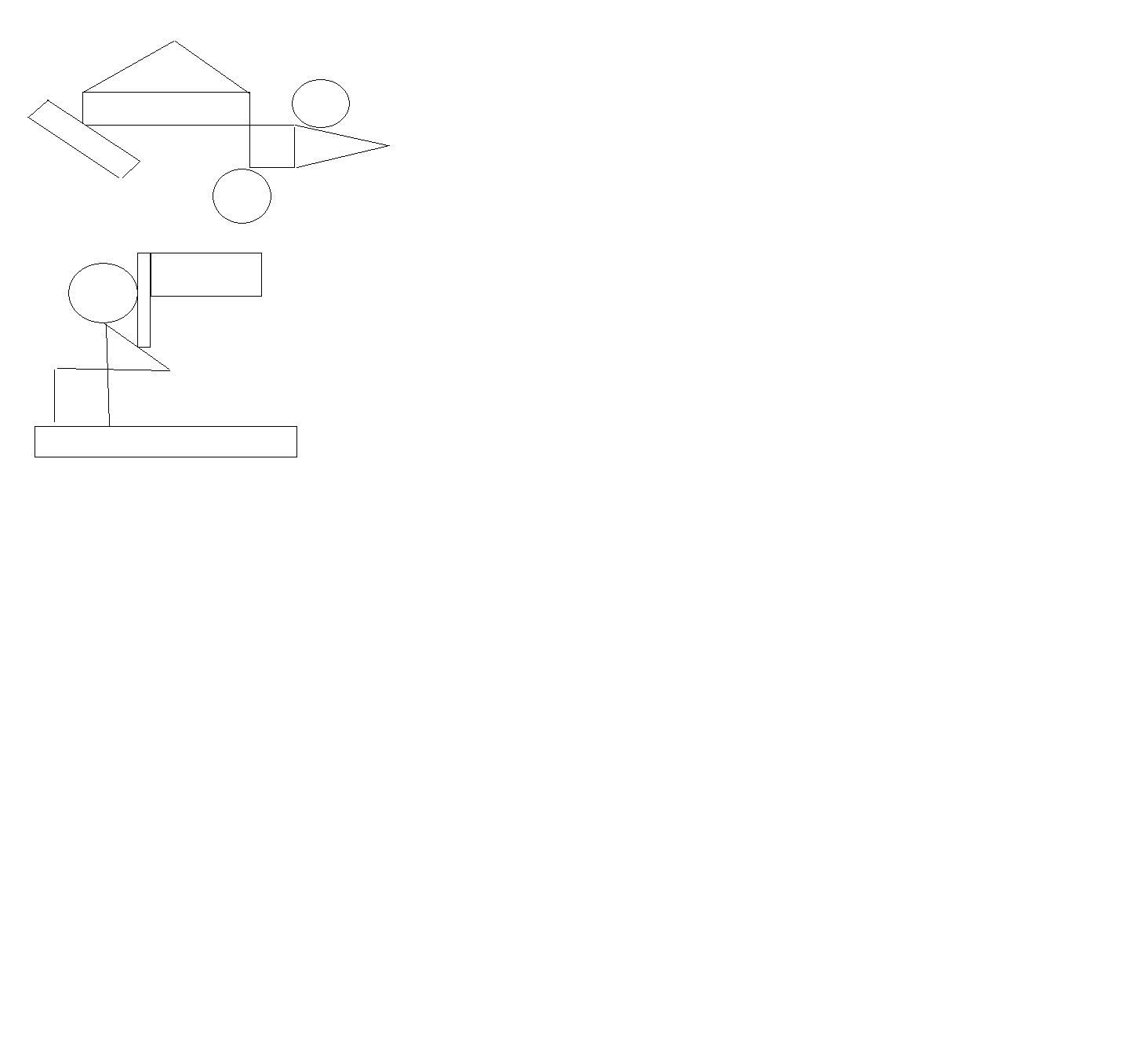 Приложение   Упражнение «Откровенно говоря»Мой самый большой страх – это…Я не доверяю людям, которые…Я сержусь, когда кто-то…Я  в самом деле очень не люблю в себе…Я печалюсь когда…Я хотел бы, чтобы мои родители знали…Я хотел бы, чтобы тот, на ком я женюсь (за кого выйду замуж), была  (был)…Когда мне нравится кто-то, кому я не нравлюсь  …Самое трудное в том, чтобы  быть мужчиной (женщиной)-это…Главная причина, по которой мне нравится быть в этом классе, - это…Мое самое страшное воспоминание…В собственном характере мне больше всего нравится…В этом классе я чувствую себя наиболее комфортно с …, потому что….Когда кто-то, кто мне нравится, не соглашается со мной, я …Когда мне не нравится кто-то, кому нравлюсь я, я…Мне нравится…Самое счастливое время…В школе я…Мне не удалось …Мне нужно…Я лучший, когда…Я ненавижу…Я не могу понять, почему…Самое лучшее, что могло бы произойти со мной,- это…Труднее всего мне…Когда я настаиваю на своем, люди…Больше всего от других людей мне необходимы…Если бы я мог изменить в себе что-то одно, я бы …В людях мне больше всего нравится…..,         потому что…..Когда я иду в школу…Я скучаю, когда…Мне очень трудно забыть…Я до сих пор не знаю…Мне радостно, когда…Мне очень хочется…Я думаю, что самое важное в жизни…Тема. Психологические характеристики личности. Диагностика направленности личности. Изучение самооценки личности.Вопросы.1 Психологические характеристики личности2 Диагностика направленности личности3 Изучение самооценки личностиОсновные знанияКонцепции личности З. Фрейда, А. Адлера, К. Юнга (психодинамическое направление). Теория А. Маслоу, Э. Фромма (гуманистичекое направление). Концепции личности Г. Олпорта, Р. Кеттела, Г. Айзенка (диспозициальные теории личности). Становление индивидуальности личности с точки зрения С.Л. Рубинштейн, Б.Г. Ананьев. Теория куьтурно-исторического развития Л.С. Выготского. Направленность личности как важнейшая характеристика личности, совокупность ведущих, устойчивых мотивов, которые ориентируют деятельность личности. Направленность личности как характеристика интересов, склонностей, убеждений, идеалов, в которых выражается мировоззрение человека. Диагностика направленности личности: шкала оценки потребностей в достижении; шкала оценки мотивации одобрения; метод «Незаконченное предложение», тест юмористических фраз (А.Г. Шмелев, А.С. Бабина); методика «Ценностной ориентации» (М. Рокич); определение направленности личности (ориентационная анкета); шкала оценки значимости эмоций; шкала оценки уровня реактивной и личностной тревожности (Ч.Д. Спилберг, Ю.Л. Ханин). Изучение самооценки личности: репертуарный тест ролевых конструктов Д.Келли; ранговая решетка, оценочная решетка.2.4 Рекомендации по работе с научной и учебной литературойЗа время пребывания в высшей школе обучающийся должен изучить и освоить много учебников, статей, книг и другой необходимой для будущего бакалавра литературы на родном и иностранном языках. В связи с этим перед обучающимися стоит большая и важная задача - в совершенстве овладеть рациональными приемами работы с книжным материалом.Многие обучающиеся (особенно младших курсов) работают с книгой упрощенно и, вследствие этого, не достигают необходимых результатов. Нередко можно наблюдать поверхностное чтение: текст книги не подвергается анализу, обдумыванию, в нем не выделяется главное, существенное, делается попытка усвоить главное и второстепенное. У некоторых обучающихся наблюдается торопливое чтение, стремление поскорей дойти до конца статьи, главы и не фиксируется внимание на трудных положениях материала. Есть немало обучающихся, которые и учебник, и научную литературу читают рассеянно, невнимательно, при чтении не пользуются словарями, справочниками; вследствие чего многие слова, выражения и мысли воспринимаются неточно, а иногда и неверно.Умение рационально работать над книгой - необходимое и важное умение обучающегося. Любить книги, постоянно изучать их, знать литературу по выбранному направлению подготовки - важная задача. Доказано, что правильно организованное чтение научной литературы повышает общенаучный и специальный кругозор читающего. Начитанный обучающийся владеет хорошо развитой речью, широким мышлением, блестящей памятью и эрудицией. А эти качества являются важнейшими показателями общей культуры человека.Педагогической наукой выработан ряд требований для работы с книгой, соблюдение которых поможет каждому обучающемуся взять из книг самое ценное и стать широко образованным и культурным человеком. Приступая к работе над книгой, следует сначала ознакомиться с материалом в целом: оглавлением, аннотацией, введением и заключением путем беглого чтения-просмотра, не делая никаких записей. Этот просмотр позволит получить представление обо всем материале, который необходимо усвоить.После этого следует переходить к внимательному чтению - штудированию материала по главам, разделам, параграфам. Это самая важная часть работы по овладению книжным материалом. Читать следует про себя. (При этом читающий меньше устает, усваивает материал примерно на 25% быстрее, по сравнению с чтением вслух, имеет возможность уделить больше внимания содержанию написанного и лучше осмыслить его). Никогда не следует обходить трудные места книги. Их необходимо читать в замедленном темпе, чтобы лучше понять и осмыслить.Нельзя ожидать, чтобы возможно было за один раз достигнуть полного выяснения всех особенностей изучаемого материала. Рекомендуем возвращаться к нему второй, третий, четвертый раз, чтобы то, что осталось непонятным, дополнить и выяснить при повторном чтении.Изучая книгу, необходимо обращать внимание на схемы, таблицы, карты, рисунки, формулы: рассматривать их, обдумывать, анализировать, устанавливать связь с текстом. Это поможет понять и усвоить изучаемый материал.При чтении необходимо пользоваться словарями, чтобы незнакомое слово, термин, выражение было правильно воспринято, понято и закреплено в памяти.Необходимо стремиться выработать у себя не только сознательное, но и беглое чтение. Особенно это умение будет полезным при первом просмотре книги. Обычно студент 1-2 курса при известной тренировке может внимательно и сосредоточенно прочитать 8-10 страниц в час и сделать краткие записи прочитанного. Многие студенты прочитывают 5-6 страниц. Это крайне мало. Слишком медленный темп чтения не позволит изучить многие важные и нужные статьи книги. Обучаясь быстрому чтению (самостоятельно или на специальных курсах), возможно прочтение до 50-60 страниц в час и даже более. Одновременно приобретается способность концентрироваться на важном и понимать основной смысл текста.Запись изучаемого - лучшая опора памяти при работе с книгой. Читая книгу, следует делать выписки, зарисовки, составлять схемы, тезисы, выписывать цифры, цитаты, вести конспекты. Запись изучаемой литературы лучше делать наглядной, легко обозримой, расчлененной на абзацы и пункты. Педагогика учит - что прочитано, продумано и записано, то становится действительно личным достоянием работающего с книгой.Необходимо помнить основной принцип выписывания из книги: лишь самое существенное в краткой форме.Различают три основные формы выписывания:1. Дословная выписка или цитата с целью подкрепления того или иного положения, авторского довода. Эта форма применяется в тех случаях, когда нельзя выписать мысль автора своими словами, не рискуя потерять ее суть. Запись цитаты необходимо правильно оформить: она не терпит произвольной подмены одних слов другими; каждую цитату необходимо заключить в кавычки, в скобках указать ее источник: фамилию и инициалы автора, название труда, страницу, год издания, название издательства.Цитирование следует производить после ознакомления со статьей в целом или с ближайшим к цитате текстом. В противном случае можно выхватить отдельные мысли, не всегда точно или полно отражающие взгляды автора на данный вопрос в целом.2. Выписка «по смыслу» или тезисная форма записи.Тезисы - это кратко сформулированные самим читающим основные мысли автора. Это одна из лучших форм записи. Контрольные, курсовые и дипломные работы будут соответствовать стандарту если их выполнять следующим образом. Делается выписка с теми же правилами, что и дословная цитата.Тезисы бывают краткие, состоящие из одного предложения, без разъяснений, примеров и доказательств. Главное в тезисах - умение кратко, закончено (не теряя смысл) сформулировать каждый вопрос, основное положение. Овладев искусством составления тезисов, обучающийся четко и правильно овладевает изучаемым материалом.3. Конспективная выписка имеет особенно важное значение для овладения знаниями. Конспект - наиболее эффективная форма записей при изучении научной книги. В данном случае кратко записываются важнейшие составные пункты, тезисы, мысли и идеи текста. Подробный обзор содержания может быть важным подспорьем для запоминания и вспомогательным средством для нахождения соответствующих мест в тексте.Делая в конспекте дословные выписки особенно важных мест книги, нельзя допускать, чтобы весь конспект был «списыванием» с книги. Усвоенные мысли необходимо выразить своими словами, своим слогом и стилем. Творческий конспект - наиболее ценная и богатая форма записи изучаемого материала, включающая все виды записей: и план, и тезис, и свое собственное замечание, и цитату, и схему.Обзор текста возможно составить посредством логической структуры, вместо того, чтобы следовать повествовательной схеме.С помощью конспективной выписки можно также составить предложение о том, какие темы освещаются в отдельных местах разных книг. Дополнительное указание номеров страниц облегчит нахождение этих мест.Рекомендуется обучающимся разработать собственную систему составления выдержки и постоянно совершенствовать ее. При составлении выдержек целесообразно последовательно придерживаться освоенной системы. На этой базе можно составить свой архив или картотеку важных специальных публикаций по предметам.Конспекты, тезисы, цитаты могут иметь две формы: тетрадную и карточную. При тетрадной форме каждому учебному предмету необходимо отвести особую отдельную тетрадь.Если используется карточная форма, то записи следует делать на одной стороне карточки. Для удобства пользования вверху карточки надо написать название изучаемого вопроса, фамилию автора, название и УДК (универсальная десятичная классификация) изучаемой книги.Карточки можно использовать стандартные или изготовить самостоятельно из белой бумаги (полуватмана). Карточки обычно хранят в специальных ящиках или в конвертах. Эта система конспектирования имеет ряд преимуществ перед тетрадной: карточками удобно пользоваться при докладах, выступлениях на семинарах; такой конспект легко пополнять новыми карточками, можно изменить порядок их расположения, добиваясь более четкой, логической последовательности изложения.Можно применять для этих же целей персональный компьютер. В настоящий момент существует множество самых различных прикладных программ (органайзеров и пр.), которые значительно облегчают работу при составлении выписок из научной и специальной литературы. А используя сеть Internet, можно получать готовые подборки литературы.2.5 Подготовка к написанию эссеЭссе (с французского еssai «попытка, проба, очерк») – оригинальная письменная работа небольшого объема (5-10 страниц), свободной композиции, в которой обсуждается проблема с привлечением самостоятельных суждений. Слово "эссе" пришло в русский язык из французского и исторически восходит к латинскому слову exagium (взвешивание). Французское еззаi можно буквально перевести словами опыт, проба, попытка, набросок, очерк. Эссе - это прозаическое сочинение небольшого объема и свободной композиции, выражающее индивидуальные впечатления и соображения по конкретному поводу или вопросу и заведомо не претендующее на определяющую или исчерпывающую трактовку предмета. В «Толковом словаре иноязычных слов» Л.П. Крысина эссе определяется как «очерк, трактующий какие-нибудь проблемы не в систематическом научном виде, а в свободной форме». Данный жанр стал популярным в последние годы. Создателем жанра эссе считается М.Монтень ("Опыты", 1580 г.). Сегодня эссе предлагается в качестве задания достаточно часто.Цель эссе состоит в развитии таких навыков, как самостоятельное творческое мышление и письменное изложение собственных мыслей.Написание эссе чрезвычайно полезно, поскольку это позволяет автору научиться четко и грамотно формулировать мысли, структурировать информацию, использовать основные понятия, выделять причинно-следственные связи, иллюстрировать опыт соответствующими примерами, аргументировать свои выводы.Некоторые признаки эссе:наличие конкретной темы или вопроса. Произведение, посвященное анализу широкого круга проблем, по определению не может быть выполнено в жанре эссе; эссе выражает индивидуальные впечатления и соображения по конкретному поводу или вопросу и заведомо не претендует на определяющую или исчерпывающую трактовку предмета; - как правило, эссе предполагает новое, субъективно окрашенное слово о чем-либо, такое произведение может иметь философский, историко-биографический, публицистический, литературно-критический, научно-популярный или чисто беллетристический характер; - в содержании эссе оцениваются в первую очередь личность автора - его мировоззрение, мысли и чувства.Эссе, так же как и сочинение, выражает впечатления и соображения автора по поводу определённого объекта или ситуации, она не призвано пересказывать содержание темы, на которую пишется. Однако эссе, в отличие от сочинения присуще образность, афористичность, философские суждения, разговорная интонация, и, часто противоречивость. Это субъективное слово и поиск самостоятельного ответа, имеющего философский, историко-биографический, критический, аналитический характер. 1. Постановка проблемы и сбор материала. Процесс работы с исходным материалом: чтение, конспектирование, записи собственных соображений по данной проблеме, организация первичного материала, фиксация доводов и аргументов. Способы работы: конспектирование, прочтение дополнительных источников по этой проблеме. Конспектирование называют стратегическим интеллектуальным умением и дисциплиной. При конспектировании пользуйтесь следующими приемами: А) Обращайте внимание на важные, ключевые моменты. Б) Подбирайте аргументы «за» и «против» в решении проблемы. В) Определяйте теоретические и эмпирические аргументы.Г) Сортируйте материал по содержанию и в силу вашего интереса. В рекомендациях по написанию эссе предлагается метод двух колонок: в левой – излагаете важные положения из прочитываемого материала, а в правой пишите вопросы, комментарии, критические замечания, делаете сравнения с другими прочитанными материалами, создаете ссылки и формулируете свои высказывания. 2.Что и как читать. Тщательно выбирайте материал для чтения. Например, общая тема «Мое прочтение…» имеет хрестоматийные материалы, которые можно пролистывать, читать и в этом процессе определять исторический контекст и конкретизировать проблему вашего оригинального произведения. Несомненно, ваш выбор текстов может быть самостоятельным, но обязательно обоснованным, что будет повышать окончательную оценку. Рекомендации: Необходима точная и ясная аргументация выбора исходного материала для написания эссе. Почему считаете эту проблему актуальной? Рекомендации: Следует обосновать постановку проблемы, заинтересовавшей вас. Почему ваш вывод именно такой? Рекомендации: Ваша точка зрения должна опираться не столько на обобщения и существующие теоретические положения, (правда, вы можете блеснуть эрудицией), сколько на самостоятельные выводы и интуиции. Это не столь легкий труд, как может показаться в самом начале работы. Можете составлять план или писать спонтанно, а потом редактировать, когда написанное вами «отлежится». Структура, можно сказать, отражает эти три «почему?». Следует обратить внимание на раскрытие темы, в этом и проявится отточенность вашей мысли и ее ясное изложение в письменной речи. 3. Самостоятельно оценивая свою письменную работу, обратите внимание на пять критериев оценки эссе. Первое, носит ли работа целостный характер. Это определяется впечатлением о внутренней структуре текста. Втрое, отражает ли выбор проблемы и ее формулировка противоречие. Третье, насколько глубок анализ проблемы, привлечены ли имеющихся данные по этому вопросу, присутствуют ли другие (противоположные) аргументы и позиций по этому вопросу. Четвертое, обоснованно ли используются термины и понятия науки, определены ли ключевых понятия. Пятое, убедитесь - убедительны ли ваши аргументы? В оценке преподавателя отражены следующие составляющие: - работа отвечает целям курса, проблема сформулирована в рамках педагогического знания, - ясное рассуждение и убедительный анализ либо (что снижает баллы) отсутствует оригинальность или критическое осмысление материала; - тщательно проработаны источники и умело организован материал, есть ссылки на другую литературу либо исходный материал используется без предварительного анализа и другие источники отсутствуют; - приведенные рассуждения приводят к обоснованному заключению либо написанное эссе представляет собой разрозненные части содержания и выводы отсутствуют. - точно используются педагогические понятия либо автор сбивается на обыденный язык.Структура и план эссеСтруктура эссе определяется предъявляемыми к нему требованиями:мысли автора эссе по проблеме излагаются в форме кратких тезисов (Т);мысль должна быть подкреплена доказательствами - поэтому за тезисом следуют аргументы (А).Аргументы - это факты, явления общественной жизни, события, жизненные ситуации и жизненный опыт, научные доказательства, ссылки на мнение ученых и др. Лучше приводить два аргумента в пользу каждого тезиса: один аргумент кажется неубедительным, три аргумента могут «перегрузить» изложение, выполненное в жанре, ориентированном на краткость и образность.Таким образом, эссе приобретает кольцевую структуру (количество тезисов и аргументов зависит от темы, избранного плана, логики развития мысли):вступлениетезис, аргументытезис, аргументытезис, аргументызаключение.Классификация эссе1. С точки зрения содержания эссе бывают:философскими,литературно-критическими,историческими,художественными,художественно-публицистическими,духовно-религиозными и др.2. По литературной форме эссе предстают в виде:рецензии,лирической миниатюры,заметки,странички из дневника,письма и др.Различают также эссе:описательные,повествовательные,рефлексивные,критические,аналитические и др.Наконец, предложена классификация эссе на две большие группы:личностное, субъективное эссе, где основным элементом является раскрытие той или иной стороны авторской личности,эссе объективное, где личностное начало подчинено предмету описания или какой-то идее.Ошибки при написании эссеВ отличие от тестов, эссе не предполагают формата multiple-choice (когда вам на выбор предлагается несколько вариантов ответа). Но постарайтесь избежать распространенных ошибок.Плохая проверка. Не думайте, что можно ограничиться лишь проверкой правописания. Перечитайте свои эссе и убедитесь в том, что там нет каких-либо двусмысленных выражений, неудачных оборотов и т. д. 2. Утомительные предисловия. Недостаточное количество деталей. Слишком часто интересное эссе проигрывает в том, что представляет собой перечисление утверждений без иллюстрации их примерами. Для эссе характерны обычные клише: важность усердной работы и упорства, учеба на ошибках и т. д. 3. Многословие. Эссе ограничены определенным количеством слов, поэтому вам необходимо разумно распорядиться этим объемом. Иногда это означает отказ от каких-то идей или подробностей, особенно, если они уже где-то упоминались или не имеют непосредственного отношения к делу. Такие вещи только отвлекают внимание читателя (слушателя) и затмевают основную тему эссе.4. Длинные фразы. Длинные фразы не доказывают правоту автора, а короткие предложения часто производят больший эффект. Лучше всего, когда в эссе длинные фразы чередуются с короткими. Попробуйте прочитать эссе вслух. Если почувствуете, что у вас перехватывает дыхание, разбейте параграф на более мелкие абзацы. Когда вы закончите писать эссе, сделайте такое упражнение. Присвойте каждому абзацу букву: либо S (short), либо M (medium), либо L (long). S - менее 10 слов, M - менее 20 слов, L - 20 и более слов. Правильное эссе имеет следующий или похожий порядок букв - M S M L M S. Неправильное эссе характеризует такая последовательность букв - S S S M L L L.5. Не перегружайте эссе. При написании эссе отбросьте слова из энциклопедий. Неправильное употребление таких слов отвлекает внимание читателя, приуменьшает значение эссе.Избежав подобных распространенных ошибок, вы сможете заинтересовать преподавателя своим опытом.Находясь в тренинговой группе, полезно знать о принципах работы, которые способствуют результативности обучения в тренинге.1. «Здесь-и-сейчас». В большинстве ситуаций делового и неделового общения люди склонны реализовывать одни и те же модели поведения, проявлять присущий им коммуникативный стиль, свои индивидуально-психологические особенности. Модели поведения участников тренинга в ходе учебных занятий (ролевая игра, дискуссия, упражнения, спонтанные взаимодействия), в общем, эквивалентны тем, что проигрываются ими в обычной жизни. Концентрируясь на «здесь-и-сейчас» и запрашивая обратную связь тренера и других участников группы, вы получаете уникальную возможность осознать собственные стратегии поведения и поведенческие стереотипы, выйти за их рамки, обрести большую гибкость и в конечном счете лучше понять себя. Таким образом концентрация на «здесь-и-сейчас» и осмысление (рефлексия) текущего непосредственно воспринимаемого опыта, разворачивающегося в Т-группе, более продуктивно, нежели рассмотрение гипотетических сценариев развития событий, которые могут развернуться в будущем, либо припоминание ситуаций из прошлого. Обучение на текущем опыте (здесь и сейчас), как правило, эффективнее обучения на прошедшем опыте («а вот помню, было…») и на воображаемом опыте («а вот если…»). Прошлое уже прошло, будущее еще не наступило, есть только «здесь-и-сейчас».2. Конфиденциальность. За рамками тренинга, равно как и в кофе-паузах, участники не имеют права обсуждать других участников. Если по ходу тренинга у вас возникает желание высказаться по поводу действий одного из участников тренинга, не «выносите» это в кофе-паузу. Попробуйте сделать это непосредственно в тренинге в форме обратной связи. Это может быть ценно для принимающего обратную связь. Обратная связь в тренинге несет большую смысловую нагрузку, нежели сплетни в кофе-паузе. За рамками тренинга и после него вы можете обсуждать упражнения, теории, выводы, которые вы для себя сделали, но не должны обсуждать других участников. Это же правило распространяется и на тренера. Он не имеет права обсуждать участников тренинга с кем бы то ни было, будь это другой участник тренинга, ваш непосредственный руководитель или HR-менеджер, направивший вас на обучение. Соблюдение участниками принципа конфиденциальности позволяет создать особую безопасную среду в группе, в которой вы будете чувствовать себя свободно и непринужденно.3. Активность. Задача тренера — создать условия для достижения учебных целей участников тренинга. А ответственность за то, чтобы воспользоваться этими условиями, лежит на вас. Именно вам решать, воспользоваться предложенными условиями или нет, участвовать ли в том или ином упражнении, поработать ли «под видео», вынести на обсуждение трудную ситуацию по теме тренинга из вашего опыта или нет. Ведь тренинг — это не лекция и не семинар, здесь недостаточно просто слушать тренера и записывать. Высокий уровень активности во время занятий в Т-группе чаще всего свидетельствует о принятии участником ответственности за достижение собственных целей обучения. Анализ анкет обратной связи указывает на тесную взаимосвязь между уровнем активности участника в тренинге и степенью удовлетворенности тренингом. Выстраивается простая и логичная цепочка: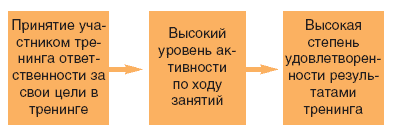 4. Право сказать «Нет». Если вы чувствуете, что не готовы участвовать в том или ином упражнении, игре или обсуждении, просто скажите «нет». Вы не должны принуждать себя к участию в чем-либо, и никто другой, будь то тренер или вся Т-группа, не вправе давить на вас, побуждая сделать что-то, либо навязывая свои ценности и убеждения. Распространенная практика наказаний за опоздания, пусть и в игровой форме, не более чем грубое нарушение прав участника тренинга.«Я принимала участие в тренингах неоднократно, но впервые в ходе тренинга я не чувствовала давления на мою личность, мне не нужно было ломать себя… возможность самостоятельно понять свои слабые места без оценки извне, возможность самостоятельного принятия решения, участвовать ли в том или ином упражнении». Подобные высказывания нередко встречаются в анкетах обратной связи. Знайте о своем праве сказать «нет» и пользуйтесь им, когда чувствуете в этом необходимость. Точно так же, как вы можете отказаться от участия в той или иной процедуре, предложенной тренером, вы имеете право оставить Т-группу в случае, если в ней невозможна реализация ваших учебных целей. Жизнь коротка, зачем же попусту тратить время?5. Творческий подход. Т-группа — это отличная возможность поэкспериментировать с новыми формами поведения, проверить их эффективность, получить обратную связь от других участников и тренера и принять решение о целесообразности дальнейшего использования опробованных стратегий, техник или приемов в повседневной жизни.6. Искренность. В совокупности с конфиденциальностью и правом сказать «нет» она создает атмосферу доверия и безопасности, в которой учиться легко и комфортно. Искренность — важное условие обратной связи. Нет искренности — нет доверия, нет обратной связи — нет тренинга.7. Эффективная обратная связь. Обобщенные высказывания вроде «ты отлично справился», «ты не справился», «мне понравилось, как ты это сделал», «ты сделал это, потому что…», «мотив твоих действий был…» не являются обратной связью, а представляют собой оценочные суждения, фантазии, выражение доброго/недоброго расположения к другому человеку либо являются банальным комплиментом. Обратная связь же подразумевает информирование принимающего обратную связь, о его поведении, вербальном и невербальном, и вызываемых им эмоциональных реакциях. Цель предоставления обратной связи — способствовать развитию самопонимания принимающего обратную связь. Механизм действия обратной связи отлично иллюстрируется так называемым окном «Джогарри» («Окно Джогарри» названо так по именам изобретателей, Джозефа Лафта и Гарри Ингрэма — «The Annual Handbook for Group Facilitators» J. E. Jones and J. W. Pfeiffer, Eds. San Diego, CA: University Associates, 1973).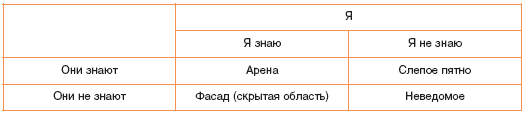 Благодаря обратной связи участник тренинга имеет возможность уменьшить «слепое пятно», осознать собственные поведенческие стереотипы. Так, в тренинге делового общения вы можете узнать, например, о предпочитаемой вами стратегии конфликтного взаимодействия. Если выяснится, что ваше мнение о своей стратегии значительно отличается от мнения других участников группы, вы сможете здорово продвинуться в понимании себя в конфликтных ситуациях и в дальнейшем действовать более эффективно.Эффективная подготовка к тренингу имеет нескольких составляющих:принятие ответственности за собственный персональный результат;постановка/конкретизация целей участия;понимание структуры программы, его отличительных особенностей и тех возможностей, которые будут у вас в ходе занятий для реализации ваших же целей.Подготовка к тренингу начинается с того момента, когда вы осознаете личную ответственность за его результат. Осознание ответственности предполагает активные действия. Грамотная подготовка к тренингу является одним из условий проведенияя эффективного тренинга. Для начала неплохо сформулировать для себя цели участия в тренинге, в чем помогут анкета участника тренинга и предтренинговое интервью. Если приходится выбирать между анкетированием и интервью — выбирайте интервью, это более эффективно.Анкета участника тренинга, как правило, содержит вопросы, направленные на уточнение ожиданий, а также предложение привести примеры затруднительных для вас ситуаций по теме предстоящего тренинга. Так, если вы планируете участвовать в тренинге «Управление командой», вам предложат привести пример трудной для вас ситуации в работе с командой.Анкета — не формальность, уже само заполнение анкеты позволяет сосредоточиться на предстоящем тренинге и в первом приближении конкретизировать цели участияПостарайтесь описать конкретный случай. Это позволит тренеру учесть ваш запрос вплоть до того, что на основе вашего примера тренер разработает деловую игру, во время которой вы сможете «проработать» трудную ситуацию в игровом взаимодействии. Анкета — не формальность, уже само заполнение анкеты позволяет сосредоточиться на предстоящем тренинге и в первом приближении конкретизировать цели участия. Тренеру качественно заполненная анкета позволяет составить представление об участниках тренинга и ознакомиться с их индивидуальными запросами.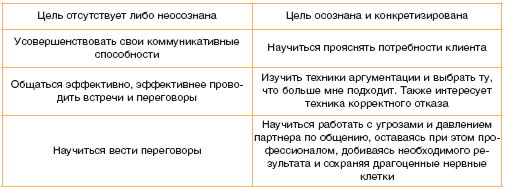 Несколько примеров эффективной и неэффективной постановки целей из предтренинговых анкет участников тренинга «Мастер делового общения».Формулировки из первой колонки говорят об интересе к теме делового общения и развитию соответствующих способностей, но не содержат конкретики и, строго говоря, целями не являются.Развитие своей компетентности означает отказ от иллюзии насчет собственной безупречностиКогда ожидания размыты и представлены в сознании в виде «узнать что-то новое по теме тренинга», «мне все интересно», участник тренинга часто занимает выжидательную позицию «авось будет что-то интересное». Подобная пассивная позиция не способствует результативному участию и общей эффективности тренинга.С другой стороны, чем четче цели, которые вы ставите перед собой, участвуя в тренинге, тем проще вам и тренеру сконцентрироваться на их достижении. Тренер, понимающий ваши цели, становится надежным партнером. Он знает, на что обратить внимание при рассмотрении того или иного вопроса, при отработке того или иного навыка, чтобы помочь вам продвинуться в желаемом направлении.В зависимости от темы тренинга, конкретизированные запросы могут выглядеть так: «получить ответ на вопрос о…», «проанализировать тот конфликт с человеком: что я сделал не так, чего не сделал, что еще можно было предпринять», «изучить и опробовать техники аргументации», «изучить собственный стиль управления», «осознать и проанализировать, как я продуцирую собственный стресс, чтобы в дальнейшем от него избавиться», «проанализировать ситуацию с неудавшимися переговорами, возможно, еще не все потеряно с тем человеком», «освоить технику предоставления обратной связи подчиненным» и т. п.Если вы хорошо понимаете свои потребности, поставили для себя цели на тренинг и чувствуете, что именно вы в значительной степени несете ответственность за их достижение, следующий шаг — разобраться в том, как в ходе предстоящего тренинга вам следует действовать, чтобы продвинуться в направлении желаемых целей. Для этого вам потребуется информация о предстоящем тренинге, которую вы имеете право получить, а  тренер обязан предоставить.2.7 Подготовка творческого заданияСоставьте и решите разными способами проектные задачи (предметную, межпредметную и метапредметную).Этапы работы над проектной задачей.Общая структура проектной задачи связана напрямую с общим способом решения проблемных ситуаций и, как правило, включает в качестве основных этапов анализ, моделирование и синтез (рисунок – 1).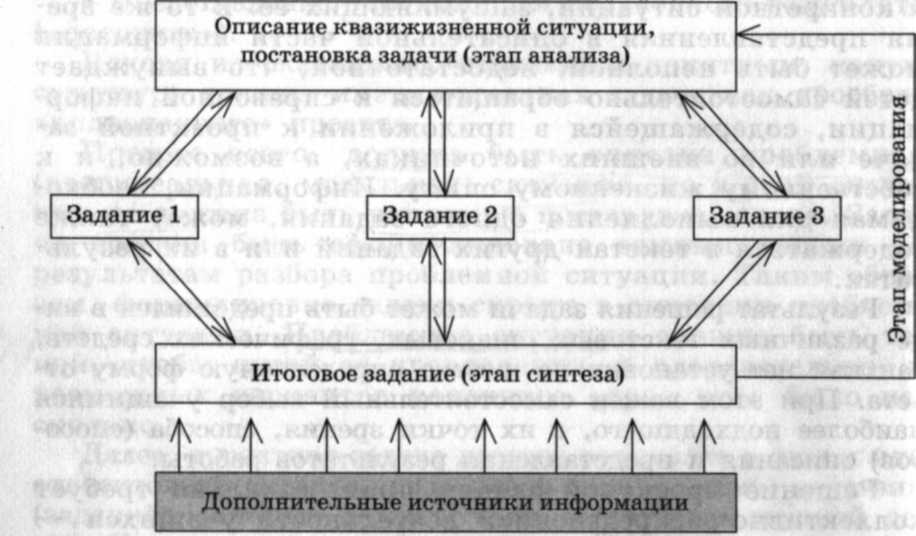 Рисунок - 1 – Описание квазижизненной ситуации, постановка задачиНа этапе моделирования исходной ситуации проводится анализ общей задачи, выделяются в ней отдельные предметные составляющие задачи, что диктует выбор соответствующих средств и способов работы с этими составляющими. На этапе синтеза полученные результаты, касающиеся отдельных сторон рассматриваемой ситуации, объединяются в единый (цельный) «продукт». При этом нужно подчеркнуть, что на этапе синтеза вполне естественным является возврат к этапу анализа с целью сопоставления полученных результатов с поставленной задачей и при необходимости ее коррекции.2.8 Методические рекомендации по выполнению тестовых заданийТестирование позволяет путем поиска правильного ответа и разбора допущенных ошибок лучше усвоить тот или иной материал. Для выполнения тестового задания, прежде всего, следует внимательно прочитать поставленный вопрос. После ознакомления с вопросом следует приступать к прочтению предлагаемых вариантов ответа. Необходимо прочитать все варианты и в качестве ответа следует выбрать индекс (цифровое обозначение), соответствующий правильному ответу. На выполнение теста отводится ограниченное время. Оно может варьироваться в зависимости от уровня тестируемых, сложности и объема теста. Как правило, время выполнения тестового задания определяется из расчета 30-45 секунд на один вопрос. К работе над тестовым заданием следует приступать после изучения рекомендованной литературы и материалов лекций.Оценка «зачтено» выставляется студенту, если он набрал 50 % правильных ответов. Оценка «не зачтено» ставится, если студент набрал менее 50 % правильных ответов.2.9 Подготовка к промежуточной и итоговой аттестацииПодготовка к экзаменационной сессии и сдача экзаменов и зачетов является ответственейшим периодом в работе обучающегося. Серьезно подготовиться к сессии и успешно сдать все экзамены - долг каждого обучающегося. Основное в подготовке к сессии - это повторение всего материала, курса или дисциплины, по которой необходимо сдавать экзамен. Только тот успевает, кто умеет хорошо повторять материал, который был прослушан на лекциях, законспектирован и закреплен на самостоятельных занятиях. Такое повторение предполагает обобщение, углубление, а в ряде случаев и расширение усвоенных за семестр знаний. Если обучающийся недостаточно продуктивно работал в семестре: пропускал лекции либо слушал их невнимательно и не конспектировал, не изучал рекомендованную литературу, то в процессе подготовки к сессии ему придется не повторять уже знакомое, а заново в короткий срок изучать весь материал, который другие обучающиеся усвоили качественно, основательно и поэтапно в течение семестра. Для такого обучающегося подготовка к экзаменам будет осложнена. При подготовке к экзаменам необходимо знать: 1. Готовиться к сессии необходимо с первых дней семестра: не пропускать лекций, работать над закреплением лекционного материала, выполнять все практические работы. 2. Приступать к повторению и обобщению материала необходимо задолго до сессии (примерно за месяц). 3. Перед повторением учебного материала необходимо еще раз свериться с типовой и рабочей программами (имеются в библиотеке на сайте университета, в методическом кабинете или на соответствующей кафедре), по которым велось преподавание. В случае какой-либо неясности следует получить у преподавателя необходимые разъяснения. 4. Готовиться к экзамену рекомендуется каждый день в одном и том же помещении и на одном и том же рабочем месте, т.к. в этом случае устанавливается ассоциативная взаимосвязь между окружающей обстановкой и процессом переработки информации. Это дает возможность в дальнейшем на экзамене воспроизводить все мельчайшие детали этой обстановки (что сделать довольно легко), а через установившиеся ассоциативные связи - саму информацию, которую требовалось запомнить непосредственно для экзамена. Возможны и другие искусственные приемы для запоминания, которых великое множество и которые должны быть в арсенале у каждого студента. Но одно из важных условий укрепления памяти - это ее постоянное тренирование. Хотя мысль о том, что повторение - мать учения, не оригинальна, нельзя лишний раз не сказать, что именно это упражнение - самое действенное и результативное. 5. Начинать повторение следует с чтения конспектов. Прочитав внимательно материал по дисциплине, приступить к тщательному повторению по темам и разделам. На этом этапе повторения следует использовать учебник и рекомендованную преподавателем дополнительную литературу. Нельзя ограничиваться при повторении только конспектами, ибо в них все записано весьма кратко, сжато, только самое основное. Вузовские же дисциплины необходимо усвоить достаточно широко с учетом всей программы курса. Это можно сделать с помощью учебника и дополнительной литературы. 6. Повторяя материал по темам, надо добиваться его отчетливого усвоения. Рекомендуется при повторении использовать такие приемы овладения знаниями: а) про себя или вслух рассказывать материал; б) ставить самому себе различные вопросы и отвечать на них, руководствуясь программой (применять самоконтроль); в) делать дополнительные записи, схемы, помогающие обобщить материал, синтезировать его; г) рассказывать повторенный и усвоенный материал своим товарищам, отвечать на их вопросы и критически оценивать изложенное; д) повторяя и обобщая, записывать в блокнот все непонятное, всякие сомнения, вновь возникающие вопросы и обязательно выяснить их на консультациях. Повторение, в основном, надо закончить за день до экзамена. В этом случае останется некоторый резерв времени на потворение всего материала, а ответы на экзамене будут спокойнее. В дни подготовки к экзаменам избегайте чрезмерной перегрузки умственной работой, придерживайся гигиенического режима, чередуй труд и отдых. Основой для определения отметки на экзамене служит уровень усвоения обучающимися материала и уровень формирования необходимых компетенций, предусмотренного учебной программой соответствующей дисциплины. При определении требований к экзаменационным оценкам преподаватель руководствуется Инструктивным письмом, которое содержит ряд требований, не меняющихся практически все время существования высшей школы. Эти требования следующие: отметки "отлично" заслуживает обучающийся, обнаруживший всестороннее, систематическое и глубокое знание учебно-программного материала, умение свободно выполнять задания, предусмотренные программой, усвоивший основную и знакомый с дополнительной литературой, рекомендованной программой. Как правило, отметка "отлично" выставляется обучающимся, усвоившим взаимосвязь основных понятий дисциплины в их значении для приобретаемой профессии, проявившим творческие способности в понимании, изложении и использовании учебно-программного материала;отметки "хорошо" заслуживает обучающийся, обнаруживший полное знание учебно-программного материала, успешно выполняющий предусмотренные в программе задания, усвоивший основную литературу, рекомендованную в программе. Как правило, отметка "хорошо" выставляется обучающимся, показавшим систематический характер знаний по дисциплине и способным к их самостоятельному пополнению и обновлению в ходе дальнейшей учебной работы и профессиональной деятельности;отметки "удовлетворительно" заслуживает обучающийся, обнаруживший знания основного учебно-программного материала в объеме, необходимом для дальнейшей учебы и предстоящей работы по профессии, справляющийся с выполнением заданий, предусмотренных программой, знакомых с основной литературой, рекомендованной программой. Как правило, отметка "удовлетворительно" выставляется обучающимся, допустившим погрешности в ответе на экзамене и при выполнении экзаменационных заданий, но обладающим необходимыми знаниями для их устранения под руководством преподавателя;отметки "неудовлетворительно" выставляется обучающемуся, обнаружившему пробелы в знаниях основного учебно-программного материала, допустившему принципиальные ошибки в выполнении предусмотренных программой знаний. Как правило, отметка "неудовлетворительно" ставится обучающимся, которые не могут продолжить обучение или приступить к профессиональной деятельности по окончании вуза без дополнительных занятий по соответствующей дисциплине.Процедура проведения оценочных мероприятий имеет следующий вид: Текущий контрольВ соответствии с семестровым графиком проведения контрольных точек в семестре проводится две контрольные точки, тестовые задания к которым представлены в фонде оценочных средств. Обучающимся, пропускающим занятия, выдаются дополнительные задания – представить конспект пропущенного занятия с последующим собеседованием по теме занятия. Результаты оценки успеваемости заносятся в рейтинговую ведомость и доводятся до сведения студентов. Обучающимся, не получившим зачетное количество баллов по текущему контролю, выдается дополнительное задание на зачетном занятии в промежуточную аттестацию. Тестовый контрольОбучающийся проходит компьютерное тестирование. Каждый вариант тестового задания содержит 15 вопросов по теоретическому материалу. Обучающийся, ответивший правильно на 70% и более вопросов, допускается к следующему этапу коллоквиума или другой формы занятия по осуществлению контроля качества знаний.При тестировании знания обучающегося могут быть оценены дифференцированно:– "отлично" заслуживает студент, решивший верно 90% и более тестов.– "хорошо" заслуживает студент, решивший верно 89-80% тестов.–"удовлетворительно" заслуживает студент, решивший верно 79-70% тестов–"неудовлетворительно" выставляется студенту, решившему менее 70% тестов. Во время зачета обучающийся, ответивший на менее 70% тестов, имеет право использовать 2-ой вариант заданий.Зачет проводится по расписанию сессии. Форма проведения занятия – устная. Требование к содержанию ответа – дать краткий, но обоснованный с позиций дисциплины четкий ответ на поставленный вопрос. Количество вопросов в задании – 2. Результаты аттестации заносятся в экзаменационно-зачетную ведомость и зачетную книжку обучающегося (при получении зачета). Обучающиеся, не прошедшие промежуточную аттестацию по графику сессии, должны ликвидировать задолженность в установленном порядке.  Общее распределение часов аудиторных занятий и самостоятельной работы по темам дисциплины и видам занятий приведено в рабочей программе дисциплины в разделе «Содержание дисциплины». Залогом успешного освоения этой дисциплины является обязательное посещение лекционных и практических занятий, так как пропуск одного (тем более, нескольких) занятий может осложнить освоение разделов курса. На практических занятиях материал, изложенный на лекциях, закрепляется при подготовке доклада и защите реферата.3. Рекомендации по освоению учебно-методического комплекса Учебно-методический комплекс включает в себя следующее: Рабочую программу дисциплины (РПД), в которую входят: - Фонд оценочных средств (ФОС); - Методические указания для обучающихся по освоению дисциплины; - Методические рекомендации к семинарским (практическим) занятиям.Рабочая программа дисциплины (РПД) определяет содержание, объем, а также порядок изучения дисциплины по разделам. Для самостоятельной работы важное значение имеет разделы «Содержание дисциплины», в котором указываются все разделы и темы изучаемой дисциплины, а также виды занятий и планируемый объем в академических часах, а также необходимо обратить внимание на список рекомендуемой литературы и электронные образовательные ресурсы.Работая с РПД, необходимо обратить внимание на следующее: - отдельные разделы или темы дисциплины не разбираются на лекциях, но отводятся на самостоятельное изучение по рекомендуемой учебной литературе;- материалы тем, отведенных на самостоятельное изучение, в обязательном порядке входят составной частью в темы текущего и промежуточного контроля; - учебные материалы различного вида и назначения, разработанные преподавателем, которые рекомендуются для использования студентами при изучении теоретического курса, подготовке рефератов. Эти материалы доступны студенту в электронном формате. Запрещается фрагменты Методических рекомендаций сканировать и вставлять в свою работу. ФОС дисциплины  предназначен для оценивания результативности и качества учебного процесса, образовательных программ, степени их адекватности условиям будущей профессиональной деятельности. ФОС текущего контроля используется для оперативного и регулярного управления учебной деятельностью (в том числе самостоятельной) студентов. Методические рекомендации к семинарским (практическим) занятиям содержат рекомендации по освоению темы, перечень тем семинарских занятий, вопросов для обсуждения, задания для практической и самостоятельной работы, вопросы к зачету по дисциплине «Теоретическая педагогика». 4. Образец анализа публичного выступления1. Композиция (Например: композиция свернутая: состоит из трех частей (вступление, основная часть, заключение). Вступление содержит психологический аспект (выполняет контактоустанавливающую функцию), содержательный аспект (обозначение темы выступлении). В основной части излагается основной материал с опорой на аргументы. В заключении делаются выводы, обобщения).2. Наличие, количество и разнообразие аргументов.3. Наличие, количество приводимых фактов.4. Наличие и разнообразие украшений речи (анадиплозис (мы создали нашу компанию – компанию, которая стала явлением в российской экономике); анафора (вместе с вами мы создали…, вместе с вами мы прожили… ); амплификация (знания, опыт, труд).5. Степень соблюдения риторической этики (В речи использованы этикетные формулы приветствия (уважаемые коллеги), благодарности (спасибо за внимание), сожаления (к сожалению, мы вынуждены), и т.д., местоименные конкретизаторы (вместе с вами мы прожили), усиливающие степень контакта с аудиторией.6. Языковые средства функционального стиля Функциональный стиль – взаимодействие официально-делового с публицистическим (характеристика/ доказательство с учетом языковых средств).1Виды работы студентов……………………………………….42Методические рекомендации по организации самостоятельной работы обучающихся…………………………………….            62.1Общие требования к организации самостоятельной работы обучающихся…………………………………………………..62.2Организация самостоятельной работы обучающихся по прослушиванию лекций……………………………………………82.3Организация самостоятельной работы обучающихся по подготовке к практическим занятиям…………………………….102.4Рекомендации по работе с научной и учебной литературой.212.52.62.72.82.9  3Подготовка и оформление эссе ……………………………..Подготовка к психологическому треннингу ………………...Подготовка творческого задания……………………………..Методические рекомендации по выполнению тестовых заданий………………………………………………………Подготовка к итоговой и промежуточной аттестации……….Рекомендации по освоению учебно-методического комплекса……………………………………………………….242833343438  4Образец анализа публичного выступления…………………..   38№ занятия№ разделаТемаКол-во часов11Психологический тренинг «Я среди людей».322Психологические характеристики личности. Диагностика направленности личности. Изучение самооценки личности3Итого:62.6 Подготовка к психологическому тренингуТренинговая работа является одной из наиболее эффективных форм работы со студентами. Групповая форма тренинга позволяет достаточно легко моделировать процесс межличностного взаимодействия, отрабатывать различные ситуации с учетом индивидуального уровня развития коммуникативной деятельности и уровня социально-психологической адаптации.
Психологический тренинг (ПТ) предполагает совмещение информационной подготовки и тренировочных («игровых») упражнений с последующим анализом ситуаций, возникающих в ходе их выполнения.Основной или стержневой целью ПТ является развитие компетентности в общении. Однако, это не единственная цель, которая стоит перед практикой социально-психологического тренинга. Ей сопутствуют и являются не менее важными две другие цели – развитие активной социальной позиции личности и повышение психологической культуры. Цели тренинга предполагают решение следующих задач:развитие процесса самопознания участников за счет снижения барьеров психологической защиты и перехода на личностный уровень общения;осознание условий, влияющих на функционирование группы;овладение умениями анализа индивидуальных, групповых и организационных проблем;овладение приемами эффективного взаимодействия;расширение диапазона творческих способностей.